UPITNIK ZA ORGANIZACIJEINFORMACIJE I STATISTIKA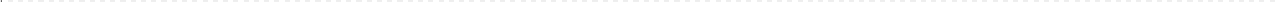 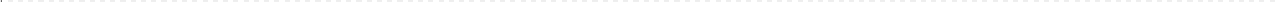 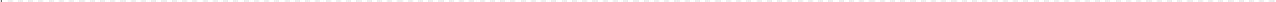 SERTIFIKATA.   OPŠTE INFORMACIJEA.   OPŠTE INFORMACIJENaziv organizacijeAdresaKontakt osobaTelefonEmailPIBMatični brojŠifra delatnostiOvlašćeno liceDatum osnivanja organizacijeB.   FINANSIJSKE INFORMACIJE O PRIHODIMA I DONACIJAMAB.   FINANSIJSKE INFORMACIJE O PRIHODIMA I DONACIJAMAPoslednja finansijska godina (MM/DD/YYYY)Poslednja finansijska godina (MM/DD/YYYY)Ukupan iznos prihodaUkupan broj donatoraNavesti donatorePrethodna finansijska godina (MM/DD/YYYY)Prethodna finansijska godina (MM/DD/YYYY)Ukupan iznos prihodaUkupan broj donatoraNavesti donatoreC.   PODACI O BANKOVNOM RAČUNUC.   PODACI O BANKOVNOM RAČUNUNaziv bankeAdresa bankeBroj(evi) računaD.   INTERNA KONTROLA – finansijsko-administrativno upravljanje projektima D.   INTERNA KONTROLA – finansijsko-administrativno upravljanje projektima DANEDa li organizacija poseduje svoj pravilnik o finansijsko-administrativnim procedurama u pisanoj formi?Da li organizacija poseduje svoj pravilnik o finansijsko-administrativnim procedurama u pisanoj formi?Da li nezavisni revizor sprovodi periodične/godišnje revizije organizacije? Da li nezavisni revizor sprovodi periodične/godišnje revizije organizacije? Da li organizacija koristi posebne namenske račune za svaki grant/projekat?Da li organizacija koristi posebne namenske račune za svaki grant/projekat?Da li se troškovi vezani za projekte knjigovodstveno vode odvojeno za svaki grant/projekat?Da li se troškovi vezani za projekte knjigovodstveno vode odvojeno za svaki grant/projekat?Da li organizacija poseduje pisani dokument koji definiše procese i procedure za nabavke robe i usluga u zavisnosti od različitih kategorija njihove vrednosti? Da li organizacija poseduje pisani dokument koji definiše procese i procedure za nabavke robe i usluga u zavisnosti od različitih kategorija njihove vrednosti? Da li se nabavke velikih vrednosti vrše u skladu sa pravilima propisanim od strane donatora (npr. predselekcija kontinuiranih nabavki, selekcija na osnovu kriterijumima cene, kvaliteta i efikasnosti)?Da li se nabavke velikih vrednosti vrše u skladu sa pravilima propisanim od strane donatora (npr. predselekcija kontinuiranih nabavki, selekcija na osnovu kriterijumima cene, kvaliteta i efikasnosti)?Da li su sve nabavke velike vrednosti dokumentovane?Da li su sve nabavke velike vrednosti dokumentovane?Da li organizacija ima definisana pravila i procedure za gotovinske isplate? Da li organizacija ima definisana pravila i procedure za gotovinske isplate? Da li dokumentacija za gotovinske isplate podleže prethodnom pregledu i odobrenju menadžmenta kojim se utvrđuje njihova povezanost sa projektnim troškovima?Da li dokumentacija za gotovinske isplate podleže prethodnom pregledu i odobrenju menadžmenta kojim se utvrđuje njihova povezanost sa projektnim troškovima?Da li menadžment organizacije sprovodi kontrolu programskih aktivnosti i finansijskog preseka/stanja granta/projekta na mesečnom nivou? Da li menadžment organizacije sprovodi kontrolu programskih aktivnosti i finansijskog preseka/stanja granta/projekta na mesečnom nivou? Dodatni komentar i(li) objašnjenjeE.   OSTALE INFORMACIJE O FINANSIRANJUE.   OSTALE INFORMACIJE O FINANSIRANJUDANEDa li ste aplicirali za druge donacije za ovaj projekat?Da li ste aplicirali za druge donacije za ovaj projekat?Da li ste dobili (ili vam je odobrena) neka druga donacija za ovaj projekat (finansijske ili neke druge prirode)?Da li ste dobili (ili vam je odobrena) neka druga donacija za ovaj projekat (finansijske ili neke druge prirode)?Ukoliko organizacija ima sopstvene izvore za ovaj projekat (tehnička podrška, prostor), molimo ukratko objasnite koji su to resursi?Dodatni komentar i(li) objašnjenjeKao ovlašćeni predstavnik organizacije, potvrđujem da su svi podaci navedeni u ovom upitniku istiniti i tačni. Kao ovlašćeni predstavnik organizacije, potvrđujem da su svi podaci navedeni u ovom upitniku istiniti i tačni. Naziv organizacijeIme ovlašćenog licaPozicija ovlašćenog lica unutar organizacijePotpis ovlašćenog lica organizacijeDatum potpisa